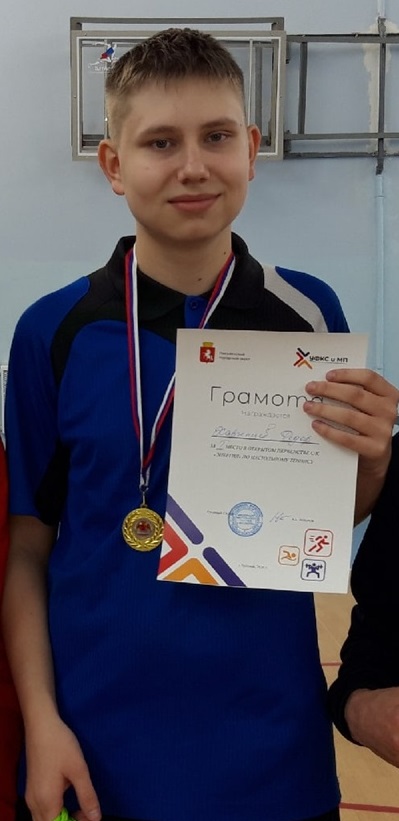 Харинцев Фёдор Фёдоровичобладатель знака отличия Пермского края «Гордость Пермского края» (2019 год)      Воспитанник  творческого объединения «Настольный теннис», педагог  Паклин Сергей Викторович.Победитель (1 место) открытого турнира по настольному теннису памяти Б.С. Цыпуштанова;победитель (2 место) турнира городов Урала по настольному теннису;участник открытого кубка города Перми; участник открытого личного первенства Свердловской области по настольному теннису;участник Кубка Пермского края по настольному теннису;победитель (2 место) первенства Пермского края по настольному теннису;участник чемпионата Пермского края по настольному теннису;победитель (1 место) матчевой  встречи «Кубок вызова 2019»;победитель (3 место) Кубка Губернатора Пермского края по настольному теннису среди муниципальных образований;победитель (3 место) первенства Пермского края по настольному теннису в смешанном парном разряде среди юниорок и юниоров до 19 лет.